REPUBLIKA HRVATSKA   ISTARSKA ŽUPANIJA GRAD POREČ - PARENZO CITTÀ DI POREČ – PARENZO     Upravni odjel za društvene      DjelatnostiKLASA:112-02/23-01/08 URBROJ:2167/01-55-67-23-1 Poreč, 18. kolovoza 2023.JAVNI POZIV za obavljanje poslova pomoćnika u nastavi za učenike s teškoćama u razvoju U sklopu projekta „PUNa torba zajedništva I.“ koji se provodi u okviru instrumenta  „Osiguravanje pomoćnika u nastavi i stručnih komunikacijskih posrednika učenicima s teškoćama u razvoju u osnovnoškolskim i srednjoškolskim odgojno-obrazovnim ustanovama, faza VI.“ temeljem poziva SF.2.4.06.01. Europskog socijalnog fonda plus u sklopu Operativnog programa Učinkoviti ljudski potencijali 2021.-2027.,Grad Poreč-Parenzo kao nositelj projekta raspisujeJAVNI POZIV
za obavljanje poslova pomoćnika u nastavi za učenike s teškoćama u razvoju Radno mjesto:  POMOĆNIK/CA U NASTAVI Broj traženih osoba: 7Mjesto rada: Osnovna škola Finida		Vrsta ugovora: ugovor o radu na određeno vrijeme za školsku godinu 2023/2024.UVJETI:minimalno četverogodišnje srednjoškolsko obrazovanje, nepostojanje zapreka za zasnivanje radnog odnosa u školskoj ustanovi iz članka 106. Zakona o odgoju i obrazovanju u osnovnoj i srednjoj školi NN broj: 87/08, 86/09, 92/10, 105/10, 90/11, 5/12, 16/12, 126/12, 94/13, 152/14, 7/17, 68/18, 98/19, 64/20,151/22),završeno osposobljavanje i stečena djelomična kvalifikacija za pomoćnika u nastavi.OPIS POSLOVA:Osnovna je zadaća pomoćnika u nastavi pružati neposrednu podršku učeniku s teškoćama u razvoju tijekom boravka u školi i izvanučioničkim aktivnostima. Poslovi pomoćnika u nastavi su: potpora u komunikaciji i socijalnoj uključenosti, potpora u kretanju, potpora pri uzimanju hrane i pića, potpora u obavljanju higijenskih potreba, potpora u obavljanju školskih aktivnosti i zadataka, suradnja s radnicima škole te vršnjacima učenika u razredu, što podrazumijeva razmjenu informacija potrebnu za praćenje i unapređivanje rada s učenikom.S odabranim/om kandidatom/kandidatkinjom za pomoćnika u nastavi za učenike s teškoćama u razvoju sklopit će se pisani ugovor o radu u trajanju od rujna 2023. godine do lipnja 2024. godine kojim će se definirati međusobna prava i obveze.U prijavi na poziv kandidat/kandidatkinja treba navesti osobne podatke (ime i prezime, adresu stanovanja, broj telefona i mobitela) te sve tražene priloge.Uz prijavu kandidat/kandidatkinja dužni su priložiti sljedeće dokumente u izvorniku ili preslici:dokaz o odgovarajućem stupnju obrazovanja (presliku diplome ili potvrdu o stečenoj stručnoj spremi), dokaz o hrvatskom državljanstvu (presliku osobne iskaznice ili domovnice),životopis,rodni list,uvjerenje o nekažnjavanju ne starije od 30 dana od dana objave javnog poziva,elektronički ispis radne knjižice,potvrdu ili certifikat o završenom programu edukacije za poslove pomoćnika u nastavi u minimalnom trajanju od 20 sati ukoliko je kandidat završio edukaciju.Isprave se prilažu u neovjerenoj preslici, a prije sklapanja pisanog ugovora kandidat/kandidatkinja će priložiti izvornik.Natjecati se mogu kandidati oba spola, sukladno članku 13. Zakona o ravnopravnosti spolova.Rok za podnošenje prijava na javni poziv je zaključno s 28. kolovoza 2023. godine.Pisane prijave s dokazima o ispunjavanju uvjeta iz javnog poziva podnose se isključivo osobnom dostavom na adresu Škole.Prijavu je potrebno poslati s  naznakom „Javni poziv za obavljanje poslova pomoćnika u nastavi za učenike s teškoćama u razvoju“.Potpunom prijavom smatra se ona koja sadrži sve podatke i priloge navedene u javnom pozivu te koja je vlastoručno potpisana.Nepravodobne i nepotpune prijave neće biti razmatrane.Natjecati se mogu i kandidati/kandidatkinje koji nemaju završen program edukacije za poslove pomoćnika u nastavi u minimalnom trajanju od 20 sati uz uvjet da isti završe prije početka rada. Svi izabrani kandidati obvezni su savladati program edukacije pomoćnika prije početka rada. Edukaciju će organizirati Grad Poreč-Parenzo, a o mjestu, datumu i vremenu edukacije kandidati će biti pravovremeno obaviješteni.Kandidati koji su već završili program edukacije za poslove PUN/SKP trebaju dostaviti potvrdu kojom to dokazuju, te nisu obavezni pohađati edukaciju. Zainteresirani za zaposlenje u više škola dostavljaju sve dokumente u sve škole, a u prijavi trebaju navesti škole po redoslijedu interesa.Radni odnos sa školom će se zasnivati nakon provedenog selekcijskog postupka koje provodi odabrana škola.Ravnateljica:Anita Sijerković-Radin, prof.R.br.Naziv škole i sjedišteRazred 2022/2023Traži se uključivanje:Broj sati tjedno 1.Osnovna škola Finida, Rovinjska 12, 52440 Poreč2.OOSpomoćnika u nastavi za jednog učenika242.Osnovna škola Finida, Rovinjska 12, 52440 Poreč2.OOSpomoćnika u nastavi za jednog učenika233.Osnovna škola Finida, Rovinjska 12, 52440 Poreč4.OOSpomoćnika u nastavi za jednog učenika254.Osnovna škola Finida, Rovinjska 12, 52440 Poreč5. OOSpomoćnika u nastavi za jednog učenika275.Osnovna škola Finida, Rovinjska 12, 52440 Poreč6. OOSpomoćnika u nastavi za jednog učenika296.Osnovna škola Finida, Rovinjska 12, 52440 Poreč7. OOSpomoćnika u nastavi za jednog učenika297.Osnovna škola Finida, Rovinjska 12, 52440 Poreč8. OOSpomoćnika u nastavi za jednog učenika28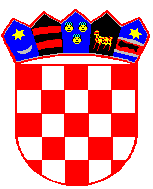 